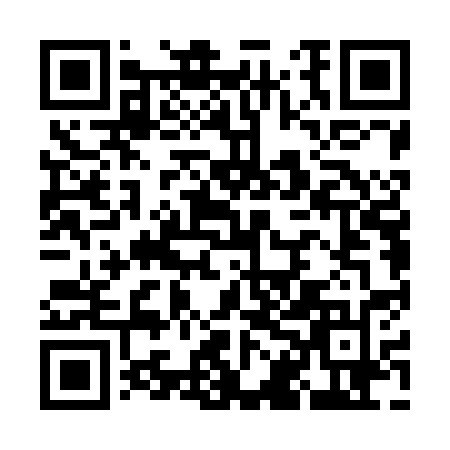 Ramadan times for Calbuco, ChileMon 11 Mar 2024 - Wed 10 Apr 2024High Latitude Method: NonePrayer Calculation Method: Muslim World LeagueAsar Calculation Method: ShafiPrayer times provided by https://www.salahtimes.comDateDayFajrSuhurSunriseDhuhrAsrIftarMaghribIsha11Mon6:116:117:462:025:348:188:189:4712Tue6:126:127:472:025:338:178:179:4613Wed6:136:137:482:025:328:158:159:4414Thu6:156:157:492:015:318:138:139:4215Fri6:166:167:502:015:308:118:119:4016Sat6:176:177:512:015:298:108:109:3817Sun6:196:197:522:015:288:088:089:3618Mon6:206:207:542:005:268:068:069:3419Tue6:216:217:552:005:258:058:059:3320Wed6:226:227:562:005:248:038:039:3121Thu6:246:247:571:595:238:018:019:2922Fri6:256:257:581:595:228:008:009:2723Sat6:266:267:591:595:217:587:589:2524Sun6:276:278:001:595:197:567:569:2325Mon6:286:288:011:585:187:547:549:2226Tue6:306:308:021:585:177:537:539:2027Wed6:316:318:041:585:167:517:519:1828Thu6:326:328:051:575:147:497:499:1629Fri6:336:338:061:575:137:487:489:1530Sat6:346:348:071:575:127:467:469:1331Sun6:356:358:081:565:117:447:449:111Mon6:376:378:091:565:107:437:439:102Tue6:386:388:101:565:087:417:419:083Wed6:396:398:111:565:077:397:399:064Thu6:406:408:121:555:067:387:389:055Fri6:416:418:131:555:057:367:369:036Sat6:426:428:141:555:037:347:349:017Sun5:435:437:1612:544:026:336:338:008Mon5:445:447:1712:544:016:316:317:589Tue5:455:457:1812:544:006:296:297:5610Wed5:465:467:1912:543:586:286:287:55